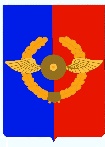 Российская ФедерацияИркутская областьУсольское районное муниципальное образованиеД У М А Городского поселенияСреднинского муниципального образованиячетвертого созываР Е Ш Е Н И ЕОт 26.05.2021г.                                   п. Средний                                             № 145Об утверждении графика приема граждан депутатами Думыгородского поселения Среднинского муниципальногообразования четвертого созыва на 2 полугодие 2021 годаС целью эффективной работы с населением, на основании п.7. ст. 30, ст. 31, 48 Устава городского поселения Среднинского муниципального образования, Дума городского поселения Среднинского муниципального образованияР Е Ш И Л А:Утвердить график приема граждан депутатами Думы городского поселения Среднинского муниципального образования на 2 полугодие 2021 года (Приложение № 1).2. Опубликовать настоящее постановление в газете «Информационный бюллетень Среднинского муниципального образования» и разместить в сетевом издании «Официальный сайт администрации городского поселения Среднинского муниципального образования» в информационно-телекоммуникационной сети «Интернет».Председатель Думы городского поселенияСреднинского муниципального образования                      Е.Ю. ЕвсеевИсполняющая обязанности главы городского поселенияСреднинского муниципального образования                      Т.Е. Сагитова                                                                                                  Приложение № 1                                                                                                                                                                              УТВЕРЖДЕНО                                                                                                               Решением Думы городского поселения                                                                                                                        Среднинского муниципального образования                                                                                   от 26.05.2021г. № 145ГРАФИКПРИЕМА ГРАЖДАН ДЕПУТАТАМИ ДУМЫ ГОРОДСКОГО ПОСЕЛЕНИЯ СРЕДНИНСКОГО МУНИЦИПАЛЬНОГО ОБРАЗОВАНИЯНА 2 ПОЛУГОДИЕ 2021 ГОДАВремя приема с 18.00ч. до 19.00ч. Место приема – Администрация Среднинского муниципального образования (актовый зал).№Ф.И.О.июльиюльиюльиюльавгуставгуставгуставгуставгуставгустсентябрьсентябрьсентябрьсентябрьоктябрьоктябрьоктябрьоктябрьноябрьноябрьноябрьноябрьноябрьдекабрьдекабрьдекабрьдекабрь№Ф.И.О.613202727310172431714212851219262916233071421281Алексеева Марина ВикторовнаТел.: 89246380181ОТПУСКОТПУСКОТПУСКОТПУСКОТПУСК2Арабаджи Гаврил КонстантиновичТел.: 89500685232ОТПУСКОТПУСКОТПУСКОТПУСКОТПУСК3Борейшо Алла ВладимировнаТел.: 89148927339ОТПУСКОТПУСКОТПУСКОТПУСКОТПУСК4Вырезкова Ольга ГеннадьевнаТел.: 89148927334ОТПУСКОТПУСКОТПУСКОТПУСКОТПУСК5Евграфов Михаил АндреевичТел.: 89027622308ОТПУСКОТПУСКОТПУСКОТПУСКОТПУСК6Евсеев Евгений ЮрьевичТел.: 89148792010ОТПУСКОТПУСКОТПУСКОТПУСКОТПУСК7Ибрагимова Ирина СергеевнаТел.: 89140023079ОТПУСКОТПУСКОТПУСКОТПУСКОТПУСК8Максимов Михаил ВасильевичТел.: 89246063045ОТПУСКОТПУСКОТПУСКОТПУСКОТПУСК9Мякишев Дмитрий ВалерьевичТел.: 89148925424ОТПУСКОТПУСКОТПУСКОТПУСКОТПУСК